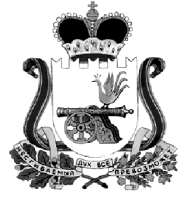 АДМИНИСТРАЦИЯ МУНИЦИПАЛЬНОГО ОБРАЗОВАНИЯ“КАРДЫМОВСКИЙ  РАЙОН” СМОЛЕНСКОЙ ОБЛАСТИ П О С Т А Н О В Л Е Н И Еот 09.10. 2015 № 00617В соответствии с Федеральным законом  от 08.05.2010 № 83-ФЗ «О внесении  изменений в отдельные законодательные акты Российской Федерации в связи с совершенствованием правового положения государственных (муниципальных) учреждений», Федеральным законом  от 29.12.2012 № 273-ФЗ «Об образовании в Российской Федерации», Гражданским кодексом Российской Федерации, руководствуясь Уставом муниципального образования «Кардымовский район» Смоленской области, Администрация муниципального образования «Кардымовский район» Смоленской области п о с т а н о в л я е т:1. Утвердить Устав муниципального бюджетного общеобразовательного учреждения «Тюшинская средняя школа» Кардымовского района Смоленской области в новой редакции (приложение 1).  2. Полномочия по государственной регистрации Устава в налоговых органах возложить на директора муниципального бюджетного общеобразовательного учреждения «Тюшинская средняя школа» Кардымовского района Смоленской области Л.В. Гулову.3. Постановление Администрации муниципального образования «Кардымовский район» Смоленской области от 12.10.2011 № 0589 «Об утверждении Устава муниципального бюджетного образовательного учреждения «Тюшинская средняя общеобразовательная школа» Кардымовского района Смоленской области в новой редакции» признать утратившим силу.4. Опубликовать настоящее постановление в Кардымовской районной газете «Знамя труда».5. Сектору информационного обеспечения Администрации муниципального образования «Кардымовский район» Смоленской области разместить настоящее постановление на официальном сайте Администрации муниципального образования «Кардымовский район» Смоленской области.6. Контроль исполнения настоящего постановления возложить на управляющего делами Администрации муниципального образования «Кардымовский район» Смоленской области И.А. Дмитриеву.7. Настоящее постановление вступает в силу со дня  его опубликования.Об утверждении Устава муниципального бюджетного общеобразовательного учреждения «Тюшинская средняя школа» Кардымовского района Смоленской области в новой редакцииИ.П. Главы Администрации муниципальногообразования  «Кардымовский район»Смоленской областиО.В. Иванов